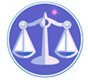 【更新】2019/1/7【編輯著作權者】黃婉玲（建議使用工具列--〉檢視--〉文件引導模式/功能窗格）（參考題庫~本文只收錄部份頁面,且部份無法超連結其他位置及檔案）《《商事法申論題庫彙編》共153單元》【科目】包括。a。另有選擇題》》。公司法申論題庫。保險法規申論題庫。證券交易法相關申論及測驗題庫。【其他科目】。S-link123總索引。01警察&海巡考試。02司法特考&專技考試。03公務人員考試　　　　　　　　　　　　　　　　　　　　　　　　　　　　　　　　　　　　　　　　　　回目錄(13)〉〉回首頁〉〉103年(8)10301。（13）103年公務人員特種考試身心障礙人員三等考試。法制103年公務人員特種考試關務人員考試、103年公務人員特種考試身心障礙人員考試及103年國軍上校以上軍官轉任公務人員考試試題30470【考試別】身心障礙人員考試【等別】三等考試【類科】法制【科目】商事法【考試時間】2小時　　一、Ａ股份有限公司為以生產電腦機殼及其零組件為營業之上市公司，實收資本額為新臺幣 30億元。依Ａ公司之章程規定，Ａ公司共設置 9席董事、3席常務董事、2席監察人。若甲擔任Ａ公司之董事長一職，則甲之職權與其他董事最主要有那些不同之處？又若甲未經Ａ公司董事會或常務董事會之決議，代表Ａ公司與Ｂ公司簽訂買賣價金為新臺幣 4億元之土地買賣契約，則該土地買賣契約之效力為何？（25分）　　二、甲因向乙借款新臺幣 80萬元，甲為提供清償之擔保，於民國 101年 1月 31日簽發票面金額新臺幣 80萬元之本票一張交付給乙。經查該本票上記載之發票日為民國102年 2月 29日（註：因民國 102年非閏年，事實上無 2月 29日），到期日為民國 102年 1月 30日，試問該本票是否為有效票據？又甲簽發該本票後，為增加信用，並敦請其摯友丙於本票背面簽名保證，並記載保證金額僅為新臺幣 50萬元，則丙所為保證之效力為何？（25分）　　三、Ａ航運公司之正義號貨輪，因海上風浪過大，不幸觸礁，船舶進水，遭逢海難，以致船身傾斜，Ａ航運公司之船長遂下令投棄部分貨物，船舶仍然無法正常行駛。所幸後經 B 航運公司之拖船協助拖救，終能脫險。則Ａ航運公司所投棄之貨物，是否構成共同海損？又若Ａ航運公司之正義號貨輪經拖船拖救後，部分貨物得到保存，但貨物卸貨後，最終仍然沉沒，則 B 航運公司之拖船因進行拖救所生之費用，是否屬於共同海損？（25分）　　四、甲與乙為夫妻，乙患有 B 型肝炎及肝功能異常等疾病多年，為甲所知悉。甲經取得乙之書面同意後，以乙為被保險人，甲為受益人，向Ａ人壽保險公司投保人壽保險，保險金額新臺幣 800 萬元。經查Ａ人壽保險公司之保險業務員丙於民國 101.年 6月4日向甲招攬保險時，甲為圖方便，要求丙代其填寫要保書，辦理投保手續。當時甲並未將乙患有 B 型肝炎及肝功能異常等疾病之事項告知丙，丙於代為填寫完成要保書後，遂交由甲親筆簽名確認。但丙在離開甲之住宅前，乙曾將其患有 B 型肝炎及肝功能異常等疾病告知丙，丙因故並未立即更正要保書所記載之告知事項。Ａ人壽保險公司於收到要保書後，遂安排乙到指定醫院體檢，但該醫院竟然未能檢驗出乙患有 B 型肝炎及肝功能異常等疾病。Ａ人壽保險公司旋即於民國 101.年 6月 20日完成核保程序，並與甲訂立人壽保險契約。若乙於民國 102.年 5月 20日不幸因肝臟功能衰竭死亡，甲向Ａ人壽保險公司請求給付身故保險金，遭到Ａ人壽保險公司以甲未告知重要事項為由而拒絕給付；甲則主張該要保書是由丙代為填寫，且被保險人乙業將其患有 B 型肝炎及肝功能異常等疾病告知丙，且體檢報告亦未檢驗出乙罹患有 B 型肝炎及肝功能異常等疾病，以資抗辯，法院應如何裁判，始為妥適？（25分）　　　　　　　　　　　　　　　　　　　　　　　　　　　　　　　　　　　　　　　　　　　回目錄(7)〉〉回首頁〉〉10302。a（7）103年專門職業及技術人員普通考試。海事保險公證人103年專門職業及技術人員高等考試驗船師、第一次食品技師考試、高等暨普通考試消防設備人員考試、普通考試地政士、專責報關人員、保險代理人保險經紀人及保險公證人考試試題30620【等別】普通考試【類科】海事保險公證人【科目】海商法概要【考試時間】1小時30分【註】本試題共分兩部分，第一部分為申論題，第二部分為單一選擇題。甲、申論題部分：（50分）　　一、依海商法第56條規定，貨物一經有受領權利人受領，推定運送人已依照載貨證券之記載，交清貨物。請試述在那些情事之下，則運送人不得推定已交清貨物。（15分）　　二、試述損害防阻費用（Sue and Labour Charges）的成立要件，以及保險人對於損害防阻費用賠償責任之規定。（15分）　　三、請試述海商法規定有關船舶及貨物得以委付之原因。（20分）。107年(6)。106年(6)。105年(7)。104年(9)。103年(8)。102年(10)。101年(8) *。100年(9)。99年(8)。98年(10)。97年(8)。96年(9)。95年(7)。94年(14)。93年(11)。92年(13)。91年(9)。107年(6)。106年(6)。105年(7)。104年(9)。103年(8)。102年(10)。101年(8) *。100年(9)。99年(8)。98年(10)。97年(8)。96年(9)。95年(7)。94年(14)。93年(11)。92年(13)。91年(9)。107年(6)。106年(6)。105年(7)。104年(9)。103年(8)。102年(10)。101年(8) *。100年(9)。99年(8)。98年(10)。97年(8)。96年(9)。95年(7)。94年(14)。93年(11)。92年(13)。91年(9)。107年(6)。106年(6)。105年(7)。104年(9)。103年(8)。102年(10)。101年(8) *。100年(9)。99年(8)。98年(10)。97年(8)。96年(9)。95年(7)。94年(14)。93年(11)。92年(13)。91年(9)（1）專門職業及技術人員高等考試。律師*〈海商法與海洋法〉。海洋相關申論題庫。107年。106年。105年。104年。103年。102年*。101年。100年。99年。98年。97年。96年。95年*。94年。94年檢覈-1。94年檢覈-2。93年。93年檢覈*。92年。92年檢覈。91年。91年檢覈-1。91年檢覈-2。107年。106年。105年。104年。103年。102年*。101年。100年。99年。98年。97年。96年。95年*。94年。94年檢覈-1。94年檢覈-2。93年。93年檢覈*。92年。92年檢覈。91年。91年檢覈-1。91年檢覈-2（2）公務人員特種考試司法人員三等考試*。司法官。107年。106年。105年。104年。103年*。102年。101年。100年。99年。98年*。97年。96年。95年。94年。93年。92年。91年。107年。106年。105年。104年。103年*。102年。101年。100年。99年。98年*。97年。96年。95年。94年。93年。92年。91年（3）特種考試地方政府公務人員三等考試*。法制、經建行政。107年。106年。105年。104年。103年*。102年。101年。100年。99年。98年。97年*。96年。94年01。94年02。93年。92年。91年。107年。106年。105年。104年。103年*。102年。101年。100年。99年。98年。97年*。96年。94年01。94年02。93年。92年。91年（4）公務人員升官等考試。薦任***01A經建行政01B企業管理*01C商業行政*。簡任。02商業行政。106年01A。104年01A。104年02*。102年01A。100年01A。98年01A*。96年01A。94年01B。94年01C。92年01C。106年01A。104年01A。104年02*。102年01A。100年01A。98年01A*。96年01A。94年01B。94年01C。92年01C（5）公務人員特種考試法務部調查局調查人員三等考試*。法律實務組。106年。105年。104年*。103年。102年。101年。100年。99年*。98年。97年。96年。95年。94年。93年。92年。91年。106年。105年。104年*。103年。102年。101年。100年。99年*。98年。97年。96年。95年。94年。93年。92年。91年（6）交通事業郵政人員升資考試。員級晉高員級*。業務管理。96年。93年。96年。93年（7）專門職業及技術人員普通考試。海事保險公證人。106年。105年。104年。103年*。102年。101年。100年。98年*。97年。96年。95年。94年。93年。92年。91年。106年。105年。104年。103年*。102年。101年。100年。98年*。97年。96年。95年。94年。93年。92年。91年（8）公務人員高等考試三級考試*01法制*02經建行政。107年01&02。106年01&02。105年01&02。104年01&02*。103年01&02。102年01。102年02*。101年01。101年02。100年01。100年02*。99年01。99年02。98年01。98年02。97年01*。96年01。96年02。95年01&02*。94年01。94年02。93年01。93年02*。92年01。92年02。107年01&02。106年01&02。105年01&02。104年01&02*。103年01&02。102年01。102年02*。101年01。101年02。100年01。100年02*。99年01。99年02。98年01。98年02。97年01*。96年01。96年02。95年01&02*。94年01。94年02。93年01。93年02*。92年01。92年02（9）特種考試地方政府公務人員三等考試*。經濟行政。94年。93年。92年。91年。94年。93年。92年。91年（10）專門職業及技術人員高等考試*。民間之公證人。107年。105年。103年*。101年。99年。97年。95年。94年。93年。92年。91年。107年。105年。103年*。101年。99年。97年。95年。94年。93年。92年。91年（11）公務人員特種考試司法人員考三等試*。公證人。105年。104年。103年。102年*。100年。99年。98年。97年。95年。105年。104年。103年。102年*。100年。99年。98年。97年。95年（12）公務人員升官等考試。簡任升官等*。法制（13）公務人員特種考試身心障礙人員三等考試。法制。104年。103年。102年。98年。92年。104年。103年。102年。98年。92年